Межокружной семинар«Интерактивные технологии как средство достижения целевых ориентиров дошкольниками в соответствии с ФГОС ДО» Место проведения: Свердловская область, г. Лесной, ул. Ленина,112 Б, МАДОУ «Жемчужина»Целевая аудитория: руководители, педагоги дошкольных образовательных учреждений Северного и горнозаводского управленческих округовРегламент работы семинара: 8.00 - 9.00 встреча гостей участников семинара. 				       9.00 – 9.40 открытие семинара, пленарная часть 				       10.00 – 12.50 работа в секциях				       13.00 – 13.30 закрытие семинараПрограмма семинара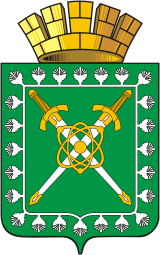 МКУ «Управление образования» администрации городского округа «Город Лесной»                               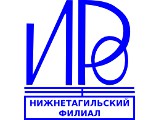 Нижнетагильский филиалгосударственного автономногообразовательного учреждениядополнительного профессиональногообразования Свердловской области«Институт развития образования»РегламентМероприятияОтветственныеВремя 8.00Встреча участников семинара Организаторы семинара8.30 - 9.00Кофе - пауза  Регистрация участников семинараОрганизаторы семинара9.00 -9.20.Открытие семинараЗаместитель главы администрации ГО «Город Лесной» по вопросам образования, культуры и спорта С.А.РясковНачальник МКУ «Управление образования ГО «Город Лесной» О.В. ПищаеваПриветственное слово к  участникам семинараспециалист НТФ ИРО по учебно-методической работе А.П. Завгородняя Организаторы семинара9.20 – 9.40Доклад «Приоритетные направления развития муниципальной системы дошкольного образования в ГО «Город Лесной» О.Г.Цимлякова, зам. начальника МКУ «Управление образования»9.45. – 10.00Переезд в ДОУ № 6, 18, 21, 30Организаторы семинараСекция № 1Использование интерактивных игровых SMART-технологий в работе с дошкольникамиСекция № 1Использование интерактивных игровых SMART-технологий в работе с дошкольникамиСекция № 1Использование интерактивных игровых SMART-технологий в работе с дошкольниками10. 10 – 10.50Открытая образовательная ситуация   с детьми  от 6 до 7 лет  (подготовительная к школе группа):  «Умные игры»  Колногорова О.Л., воспитатель 10.50 - 11.0011.00 – 11.3011.40 – 12.40. Кофе – паузаПрезентация развивающей предметно-пространственной среды  в  МБДОУ ЦРР детский сад № 18 «Семицветик»Мастер-класс «Игровые Smart–технологии как «речевые стимуляторы» активности дошкольника»Квест -  путешествие. Игровые интерактивные площадки:-«Познавательно-речевые интерактивные игры с использованием датчика движений Kinekt»-«Песочная анимация с интерактивной проекцией на экран как эффективное средство профилактики нарушений психоэмоционального и психофизического состояния дошкольников»Карелина С.Н., заместитель заведующего по ВМРТурчина А.М., воспитательБузунова Г.А.,воспитатель Аркашина Т.Г, музыкальный руководительБогатырёва С.Н., педагог – психолог12.40-12.50Переезд в МАДОУ № 30 «Жемчужина»Организаторы семинараСекция №2Модель позитивной социализации ребёнка через игровые лего–технологии Секция №2Модель позитивной социализации ребёнка через игровые лего–технологии Секция №2Модель позитивной социализации ребёнка через игровые лего–технологии 10. 10 – 10.50Открытые образовательные ситуации   с детьми  от 4 до 7 лет.Лего – технологии: квест - путешествие по игровым интерактивным площадкам:  -«Первые механизмы»-«Построй свою историю»Вагина Н.Н., воспитатель»Заботина Ю.Р., воспитатель10.50 – 11. 10.Кофе-пауза  Организаторы семинара11.10. – 11.45Презентация развивающей предметно-пространственной среды в группахАвласенко О.Л., заместитель заведующего по ВМР11. 45 - 12.1012.10 -12.40Презентация опыта работы:- Интерактивное взаимодействие с педагогами и родителями посредством сайта учителя-логопеда Модель позитивной социализации детей в условиях реализации ФГОС ДО. Игровые технологииФархутдинова Н.А., учитель-логопед Авласенко О.Л., заместитель заведующего по ВМР12.40 – 12.50.Переезд в МАДОУ № 30 «Жемчужина»Организаторы семинараСекция № 3Педагогический поиск. Инновационная образовательная технология ТИКО -- моделирования. Секция № 3Педагогический поиск. Инновационная образовательная технология ТИКО -- моделирования. Секция № 3Педагогический поиск. Инновационная образовательная технология ТИКО -- моделирования. 10.00 – 10.15Кофе-пауза10.20 – 11.15Презентация опыта работы с трансформируемым игровым конструктором для объёмного моделирования (ТИКО)Исакова Л.М., заместитель заведующего по ВМР11.15 – 12.40Презентационные площадки, работа в группах с конструкторами ТИКО:-Развитие социально-коммуникативных навыков дошкольников посредством театральной деятельности на основе ТИКО – моделирования-Подготовка к обучению грамоте с использованием конструктора ТИКО «Грамматика» -Формирование первичных математических представлений с использованием конструктора ТИКО «Арифметика»-ТИКО – конструктор как средство создания предметной среды для сюжетно-ролевой игрыЖильцова Т.Е., Воротилкина С.В., музыкальные руководителиДавыдова Е.А., учитель-логопедТелеш О.Б., Криворучкина Л.В.,воспитателиУшакова Н.В., Санникова А.А., воспитатели 12.45.- 12.50Переезд в МАДОУ № 30 «Жемчужина»Организаторы семинараСекция № 4 SMART Board как средство развития художественно-творческих способностей старших дошкольников.Секция № 4 SMART Board как средство развития художественно-творческих способностей старших дошкольников.Секция № 4 SMART Board как средство развития художественно-творческих способностей старших дошкольников.10.10. – 10.50Открытые образовательные ситуации   с детьми:-Художественная мастерская  для детей 5-6 лет с использованием SMART Board «Да здравствуют карандаши»- Игровой тренинг для  детей 3 - 4 лет с использованием кинетического песка    «В гостях  у пчёлки Майи»    Киселёва А.А., воспитатель ИЗОМандрыгина  С.Н., педагог – психолог  10.50 – 11. 00.Кофе-пауза  Организаторы семинара11.00. – 11.45Презентация развивающей предметно-пространственной среды в группах Дети и воспитатели11. 50- 12.50Презентация опыта работы:-Мастер-класс «Возможности интерактивной доски SMART Board в развитии художественно-творческих способностей старших дошкольников»- Творческая   мастерская «Интерактивная технология лепки из кинетического песка как средство развития познавательной активности и творческих способностей дошкольников» Киселёва А.А., воспитатель Мандрыгина С.Н., педагог – психолог13.00 – 13.30Подведение итогов семинараЦимлякова О.Г., зам. начальника МКУ «Управление образования»